Методический доклад «Нарративная форма представления знаний,  как прием качественного изменения методов усвоения информации учащимися.»Содержание выступленияПрезентацияДобрый  день уважаемые коллеги.  Для меня большая честь презентовать свой методический доклад.«Нарративная форма представления знаний,  как прием качественного изменения методов усвоения информации учащимися.»1 слайд — титул.Проблема: Перед современной школой стоит сложная задача: не просто передать ребёнку совокупность знаний, но и сделать так, чтобы произошла актуализация соответствующего этим знаниям личного и социального опыта школьника, способствовать чувству познавательного контроля учащихся над материалом. Не редко сложность и далекая от повседневной жизни сущность изучаемого  на уроке материала, препятствует его качественному усвоению и актуализации.Задача: Поиск методов гармоничного восприятия и усвоения учащимися изучаемого материала.Гипотеза: На наш взгляд, возможным способом решения проблемы могут стать нарративные методы обучения.(Теория может быть форматирована без изменения сути, но с улучшением понимания.)2,3 слайд — задача и гипотеза.Предлагаю на секундочку забыть о том, что мы педагоги и превратиться в учеников. Сегодня мы с вами попробуем усвоить некоторые факты из школьного учебника химии. Сравните способы представления информации.Примеры: 1) донорно-акцепторный механизм;а) Ион аммония образуется в результате возникновения ковалентной связи между атомом азота, имеющим неподеленную электронную пару, и катионом водорода, который переходит к аммиаку от молекул кислот или воды.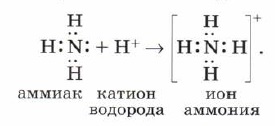 б) Ковалентная связь — это связь за счёт двух электронов, которые становятся общими для двух атомов. Катион водорода не может образовать такую связь, у него нет электронов и ему нечего предложить. Но тут он встречает атом азота, который образовал молекулу аммиака и у него еще осталась лишняя пара электронов. Азот дарит (становится донором) один электрон водороду (акцептору) и после этого образует с ним ковалентную связь.2) Механизм действия катализаторов связан с изменением пути суммарной реакции благодаря образованию промежуточных соединений с катализатором. Промежуточные соединения имеют меньшую энергию активации, что значительно позволяет повысить скорость реакции.Попробуем вместе изменить описание действия катализатора.4-5 слайд — донорно-акц. механизм реакции;6-7 слайд — действие катализатора.Мы изменили предложенные выше формулировки с помощь нарратива.Создать описание ранее сформированного опыта помогает известная структура нарратива:ФАБУЛА+СЮЖЕТВ широком смысле слова под нарративом понимается повествование, как процесс порождения и анализа историй, рассказов, описаний. Важнейшим положением, на котором базируется нарративное обучение, является идея о том, что в основе учебно-воспитательного процесса лежат истории, которые школьники анализируют, примеряют на себя, тем самым актуализируя собственный витагенный опыт.Анализ понятия «нарратив», помимо прочего, не только даёт новые аспекты в изучении процесса коммуникации, но и роли субъекта самой коммуникации. Немаловажным также является выделение в нарративе акта высказывания, соответствующего, с одной стороны, выделению коммуникативного действия, с другой стороны, общения, с третьей – рефлексии. Этот акт направлен не на передачу сообщения об истории, а на передачу отношения к передаваемой истории. Это акт наррации. Он предназначен для воздействия на эмоции, позицию принимающего. Если в сообщении, рассказе, истории есть информация, которая настраивает слушающего на определённую позицию, то он будет помимо сообщения вырабатывать и отношение к этому сообщению. В этом случае рефлексия становится неотъемлемым атрибутом нарратива, дополняя коммуникативные формы обучения и воспитания. Помогает достижению не только предметных и метапредметных результатов, но и личностных (ценностно-смысловые установки обучающихся, отражающие их индивидуально-личностные позиции, социальные компетенции, личностные качества).Слайд 8,9,10.В исследованиях показано, что нарративные схемы, являясь основной формой репрезентации людьми знаний о событиях и субъектах общественной жизни, оказывают влияние на способ запоминания, понимания и использования этого знания в поведении. При этом необходимо отметить, что когда важные для школьника вопросы подвергаются нарративной интерпретации, возникает скрытая тенденция приспособления намерений, планов, решений и даже чувств индивида к структуре развивающейся истории. То есть нарратив формирует поведение человека, вместо передачи знания как отделенного от субъекта описания, происходит актуализация соответствующего опыта, личного и социального, посредством обращения к соответствующим историям.Триада: Вовлечение-Воспитание-Обучение.Слайд 11Важной характеристикой нарратива является его темпоральный характер. Посредством повествования возможна фиксация временных отношений событий, прояснение смыслов и последствий, которые одни события имели для других. Выстраивание единой временной последовательности событий в их смысловой взаимосвязанности задает возможности переинтрерпретаций, трансформаций смыслов и значений.Воспользуемся классическим сюжетом и попробуем с помощью него описать применение закона или метода.1. Субъекты истории (понятия, законы)2. Ценности субъекта (понятия, законы)3. Реализация4. Следствия от реализацииСлайд 12Примеры.Так же нарративная структура легко встраивается в современные педагогические технологии:1. Игровые технологий;2. Проблемное обучение;3. Технология решения интеллектуальных задач. (ТРИЗ)4. Кейс технологииИ может быть использована на любом этапе урока, где предполагается сколько-нибудь широкое использование информации.Слайд 13Таким образом, нарративные методы обучения обладают значительным педагогическим потенциалом и представляются в настоящее время одним из наиболее перспективных направлений организации учебно-воспитательной работы в современной школе.Слайд 14Благодарю за внимание.Слайд 15